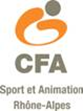 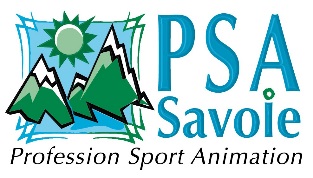 LIVRET DE CANDIDATURE CPJEPS AAVQDEMANDE DE CONSENTEMENT - Politique de confidentialité et de traitement des données personnelles RGPD
Les informations portées sur ce formulaire et les documents demandés sont obligatoires. Elles font l’objet d’un traitement informatisé aux fins de réalisation du recrutement des stagiaires. Les destinataires des données sont : Les Prescripteurs de formation, Jeunesse et Sport, Pôle emploi, les OPCO, et PSA Savoie. Elles sont conservées pendant la durée nécessaire à la gestion de la formation. Je soussigné(e) ……………………………………………………………………………………… accepte que mes données personnelles (prénom, nom, année de naissance, adresse postale, n° de téléphone, adresse de messagerie, n°SS, etc…) soient enregistrées et traitées par PSA Savoie qui s’engage à ne pas divulguer, ne pas transmettre, ni partager vos données personnelles avec des entités autres que « Les Prescripteurs de formation, Jeunesse et Sport, Pôle emploi, les OPCO », conformément au Règlement Général de Protection des Données de 2018 sur la protection des données personnelles. Vous bénéficiez d’un droit d’accès, de rectification, de portabilité, d’effacement de celles-ci ou une limitation du traitement. Vous disposez du droit de retirer votre consentement à tout moment en vous adressant au délégué à la protection des données personnelles du centre de PSA Savoie.Date : ______/______/_____    Lieu : ____________________________________ SIGNATURE
A compléter par le candidat et à rapporter le 10 décembre 2019 à PSA Savoie avec les justificatifs mentionnés ci-aprèsETAT CIVILPSA Savoie   Siret 38955914700027 – OF 82730074373725, faubourg Montmélian 73000 CHAMBERY Tel 04.79.33.06.08 Fax 04.79.33.93.94 Mel info@psa-savoie.comNom de votre conseiller pole emploi/correspondant Mission locale : ………………………………………………………………PARCOURS ANTERIEUR 
Dernière classe scolaire ou universitaire suivie : …………………………………………………………………… Année :……….….….
DIPLOMES(S) SCOLAIRES OBTENU(S) (cochez et complétez)AUTRE FORMATION SUIVIE (date, nom et durée)EXPERIENCES EN ANIMATIONPossédez-vous un ou des diplôme(s) Jeunesse et Sports ?   oui   non   Si oui, lesquels :Possédez-vous des diplômes fédéraux ?   oui  non   Si oui, lesquels:Possédez-vous une expérience d’encadrement en animation ou sport?  oui  non    Si oui : 		A quel titre ?  Bénévole  Rémunéré
		 ?  Associations sportives  ACM   Centres de vacances  Collectivités   Collectivités
Précisez :DIPLOMES(S) SECOURISME OBTENU(S) (cochez et complétez)VOTRE PROJET PROFESSIONNEL………………………………………………………………………………………………………………………………………………………………………..………………………………………………………………………………………………………………………………………………..………………………………………………………………………………………………………………………………………………………………………..………………………………………………………………………………………………………………………………………………..………………………………………………………………………………………………………………………………………………………………………..………………………………………………………………………………………………………………………………………………..STRUCTURE D’ALTERNANCE REPEREE OU ENVISAGEENom de la structure :………………………………………………………………………….Adresse :…………………………………………………………………………………………..Candidature à la formation CPJEPS « Animateur d’Activités et de Vie Quotidienne »
Je soussigné(e) ………………………………………………………………………… certifie sur l’honneur l’exactitude des renseignements portés à ce dossier de candidature et, présente ma candidature à la formation CPJEPS AAVQ. 									Signature du candidatPSA Savoie   Siret 38955914700027 – OF 82730074373725, faubourg Montmélian 73000 CHAMBERY Tel 04.79.33.06.08 Fax 04.79.33.93.94 Mel info@psa-savoie.comLISTE DES PIECES A JOINDRE AU DOSSIERUn curriculum vitae détaillé et actualisé (à apporter le 10.12.2019)Une lettre de motivation (à apporter le 10.12.2019)Les pièces administratives ci-dessous 2 photos d’identité récentes (dont une à coller sur le dossier) Copie de la carte d’identité recto verso « en cours de validité » ou titre de séjour recto verso « en cours de
validité », si « non en cours de validité » fournir copie de la demande de renouvellement Copie(s) des diplômes et attestations de formation (scolaires, animation, sport et secourisme) Copie du certificat de participation à Journée Défense et Citoyenneté Certificat médical original de mise à jour des vaccins et de non contagion, datant de moins de 3 mois, à
l’entrée en formation Certificat médical original d’aptitude à la pratique sportive, datant de moins de 3 mois, à l’entrée en
formation Copie de l’attestation sécurité sociale et non pas de la carte vitale (sauf pour les personnes salariées) Extrait de casier judiciaire bulletin n° 3 vierge de toutes condamnations, datant de moins de 3 mois, à l’entrée en formation Une copie du RSA (si allocataire ou ayant droit au RSA) Personne en situation de handicap : la reconnaissance RQTH en cours de validité  Pour les mineurs, une autorisation parentale vous sera transmise et devra être signée par les parents ou le tuteur légalPSA Savoie   Siret 38955914700027 – OF 82730074373725, faubourg Montmélian 73000 CHAMBERY Tel 04.79.33.06.08 Fax 04.79.33.93.94 Mel info@psa-savoie.comNom :Prénom  PHOTO        PHOTO      Nom de jeune fille :Age :  PHOTO        PHOTO      Né(é) le :                                         à (ville et département) :Né(é) le :                                         à (ville et département) :  PHOTO        PHOTO      Nationalité :Nombre d’enfants :  PHOTO        PHOTO      Situation familiale : 
(Marié(e), Pacsé(e), Célibataire, Union Libre…Situation familiale : 
(Marié(e), Pacsé(e), Célibataire, Union Libre…  PHOTO        PHOTO      N° Sécurité Sociale : __/__/__/__/__/__/__/__/__/__/__/__/__/   __/__/N° Sécurité Sociale : __/__/__/__/__/__/__/__/__/__/__/__/__/   __/__/  PHOTO        PHOTO      Adresse complète : (N°, rue, nom résidence, entrée, bâtiment, code postal, ville)Code postal                                                               villeAdresse complète : (N°, rue, nom résidence, entrée, bâtiment, code postal, ville)Code postal                                                               villeAdresse complète : (N°, rue, nom résidence, entrée, bâtiment, code postal, ville)Code postal                                                               villeAdresse complète : (N°, rue, nom résidence, entrée, bâtiment, code postal, ville)Code postal                                                               villeAdresse complète : (N°, rue, nom résidence, entrée, bâtiment, code postal, ville)Code postal                                                               villeTel fixe :Tel portable :Tel portable :Tel portable :Tel portable :Email :Moyen de transport :Moyen de transport :Moyen de transport :Moyen de transport :SITUATION ACTUELLESITUATION ACTUELLESITUATION ACTUELLEReconnaissance TH (Travailleur Handicapé) :  Oui  Non
Reconnaissance TH (Travailleur Handicapé) :  Oui  Non
Reconnaissance TH (Travailleur Handicapé) :  Oui  Non
Reconnaissance TH (Travailleur Handicapé) :  Oui  Non
Reconnaissance TH (Travailleur Handicapé) :  Oui  Non
Si salarié, précisez la profession : ………………………………………………………………………………………………………………
Si salarié, précisez la profession : ………………………………………………………………………………………………………………
Si salarié, précisez la profession : ………………………………………………………………………………………………………………
Si salarié, précisez la profession : ………………………………………………………………………………………………………………
Si salarié, précisez la profession : ………………………………………………………………………………………………………………
Si demandeur d’emploi précisez :
Depuis combien de mois ? ………………………… Indemnisé :  Oui  Non     Si oui jusqu’au …..……/……..…/20………
Numéro d’Identifiant : ……………..................... Dernière activité professionnelle :………………………………………….
Si demandeur d’emploi précisez :
Depuis combien de mois ? ………………………… Indemnisé :  Oui  Non     Si oui jusqu’au …..……/……..…/20………
Numéro d’Identifiant : ……………..................... Dernière activité professionnelle :………………………………………….
Si demandeur d’emploi précisez :
Depuis combien de mois ? ………………………… Indemnisé :  Oui  Non     Si oui jusqu’au …..……/……..…/20………
Numéro d’Identifiant : ……………..................... Dernière activité professionnelle :………………………………………….
Si demandeur d’emploi précisez :
Depuis combien de mois ? ………………………… Indemnisé :  Oui  Non     Si oui jusqu’au …..……/……..…/20………
Numéro d’Identifiant : ……………..................... Dernière activité professionnelle :………………………………………….
Si demandeur d’emploi précisez :
Depuis combien de mois ? ………………………… Indemnisé :  Oui  Non     Si oui jusqu’au …..……/……..…/20………
Numéro d’Identifiant : ……………..................... Dernière activité professionnelle :………………………………………….
Bénéficiaire du RSA :   Oui   Non   A quel titre :  Allocataire   Ayant droit Bénéficiaire du RSA :   Oui   Non   A quel titre :  Allocataire   Ayant droit Bénéficiaire du RSA :   Oui   Non   A quel titre :  Allocataire   Ayant droit Bénéficiaire du RSA :   Oui   Non   A quel titre :  Allocataire   Ayant droit Bénéficiaire du RSA :   Oui   Non   A quel titre :  Allocataire   Ayant droit Autres, précisez : …………………………………………....................................................................................... Autres, précisez : …………………………………………....................................................................................... Autres, précisez : …………………………………………....................................................................................... Autres, précisez : …………………………………………....................................................................................... Autres, précisez : …………………………………………....................................................................................... Brevet des collègesBrevet des collègesDate d’obtention :CAP /BEPSpécialité :Date d’obtention :BAC/BAC PROSpécialité :Date d’obtention :BTS/DUTSpécialité :Date d’obtention :Autre, précisez : …………………………………………………………………………………Autre, précisez : …………………………………………………………………………………Date d’obtention :Aucun diplômeAucun diplômeAucun diplômeDiplôme :Date d’obtention :Diplôme :Date d’obtention :Diplôme :Date d’obtention :Diplôme :Date d’obtention :Diplôme :Date d’obtention :Diplôme :Date d’obtention :DatesNom de l’employeurDuréePSC1Date d’obtention :PSE 1 ou 2Date d’obtention :SSTDate d’obtention :Autre, précisez :Date d’obtention :Aucun diplômeAucun diplôme